Afin de mieux vous satisfaire, nous vous remercions de bien vouloir renseigner cette enquête sur le bulletin municipal et les autres modes de communication, puis, de nous le retourner en mairie ou directement par mail beinenauroy.mairie@wanadoo.fr .LA COMMUNICATION DE VOTRE COMMUNEAvez-vous facilement accès à l'information de votre commune ?Si non, précisez pourquoi :……………………………………………………………………………………………………………………………………………………………………………………..……………………………………………………………………………………………………………………………………………………………………………………..Êtes-vous satisfait(e) de la communication de votre commune ?Si non, que souhaiteriez-vous comme amélioration ?……………………………………………………………………………………………………………………………………………………………………………………..……………………………………………………………………………………………………………………………………………………………………………………..……………………………………………………………………………………………………………………………………………………………………………………..Quel(s) moyen(s) de communication(s), utilisez-vous le plus souvent pour vous informer sur votre commune ?Classez par ordre de préférence de 1 à 4.LE BULLETIN MUNICIPAL L’ACTU DE BEINE-NAUROYLa fréquence de parution de l’Actu vous satisfait-elle ?Pour éviter des impressions inutiles, seriez-vous prêts :A quels thèmes d'information portez-vous le plus d'importance ?Classez par ordre de préférence de 1 à 9.Autres thèmes dont vous voudriez être informé(e) (précisez).……………………………………………………………………………………………………………………………………………………………………………………..……………………………………………………………………………………………………………………………………………………………………………………..……………………………………………………………………………………………………………………………………………………………………………………..La présentation du bulletin municipal vous convient-elle (couleur, format, organisation par thèmes) ?Si non, que souhaiteriez-vous comme amélioration ?……………………………………………………………………………………………………………………………………………………………………………………..……………………………………………………………………………………………………………………………………………………………………………………..Les informations sont-elles suffisamment compréhensibles (lisibilité, clarté) et complètes ?Si non, que souhaiteriez-vous comme amélioration ?……………………………………………………………………………………………………………………………………………………………………………………..……………………………………………………………………………………………………………………………………………………………………………………..MERCI !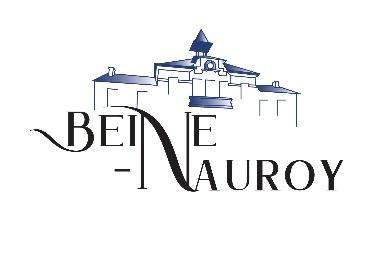 ENQUÊTE – LA COMMUNICATION DANS VOTRE COMMUNEOUI□NON□OUI□NON□………….Site Internet de la commune de Beine-Nauroy………….Panneau Pocket………….Panneau d’affichage à l’entrée du village………….Le bulletin municipal L’Actu de Beine-NauroyOUI□NON□□À venir retirer le bulletin papier à la mairie□À venir retirer le bulletin papier dans la boulangerie de la commune□À recevoir la version numérique par mail□À consulter la version numérique sur le site Internet de la commune………….Ma commune………….La Communauté urbaine du Grand Reims………….Le dossier………….La jeunesse………….Les associations………….Le portrait………….L’historique………….La bibliothèque………….L’agendaOUI□NON□OUI□NON□